Types de RochePlisser et SuréleverDéfinissez les mots suivants:Érosion:Usure du temps: Lava:Magma :Sédiment: Diagramme 1Quel type de roche forme? Comment sais-tu?Quel type de limite est-il? Comment sais-tu?Où au Canada penses-tu que ce processus se passe? Y a-t’il des ressouces qu’on peut utiliser ici? 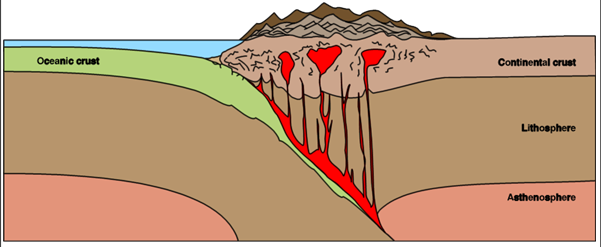 1Diagramme 2Quel type de roche forme? Comment sais-tu?Quel type de limite est-il? Comment sais-tu?Où au Canada penses-tu que ce processus se passe? Y a-t’il des ressouces qu’on peut utiliser ici? 2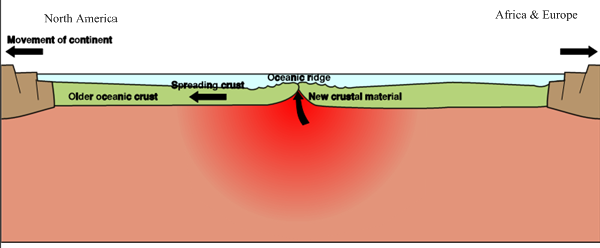 TypeFormationExempleImportance économique et aux personnes du CanadaIgnée Sédimentaire MétamorphiquePlisser:Diagramme:Surélever:Diagramme: